BAJO EMBARGO HASTA EL 10 DE MARZO, 2020 A LAS 12:00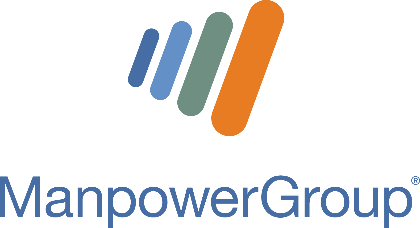 Encuesta de Expectativa de Empleo ManpowerGroupLos empleadores colombianos informan planes de contratación respetables para el segundo trimestre de 2020Medellín, 10 de marzo de 2020: los empleadores colombianos informan planes de contratación respetables para el segundo trimestre de 2020.La Expectativa Neta de Empleo en Colombia es de + 11% este próximo trimestre, 5 pp más en comparación con el segundo trimestre del año anterior.Se anticipa un aumento en las nóminas del 16%La región del Pacífico tiene la perspectiva de contratación más sólida para este próximo trimestre.La encuesta de Expectativa de Empleo de ManpowerGroup para el primer trimestre de 2020 se realizó entrevistando a una muestra representativa de 750 empleadores en Colombia. A todos los participantes de la encuesta se les preguntó: "¿Cómo anticipan que el empleo total en su ubicación cambiará en los tres meses hasta finales de junio de 2020 en comparación con el trimestre actual?" Los empleadores colombianos informan planes de contratación respetables para el segundo trimestre de 2020. Dado que el 16% de los empleadores anticipa un aumento de las nóminas, el 5% pronostica una disminución y el 73% no espera ningún cambio, la Expectativa Neta de Empleo es de + 11%. “El crecimiento económico del país en 2019 fue de 3,3%, la economía que más creció en Latinoamérica y como consecuencia se espera impulse la generación de empleo. Este año se prevé un crecimiento entre el 3,6%-3.8% y esto da un parte esperanzador frente a la generación de empleo y la expansión de las industrias. Se   espera que los sectores que dieron movimiento e impulsaron los resultados positivos en 2019 tales como finanzas, comercio, transporte, alojamiento, administración pública, defensa y salud e hidrocarburos continúen alentando la expectativa. Con un incremento de 5 puntos en este 2Q comparado con este mismo trimestre en el año anterior, vemos un buen comportamiento en el incremento de empleo en nueve industrias” Javier Echeverri Hincapié Country Manager Colombia.Las perspectivas de contratación más sólidas se registran en el Pacífico, donde la Expectativa Neta de Empleo es de + 16%. También se anticipan ganancias constantes en la fuerza laboral en el Caribe y Amazonas, con perspectivas de + 14% y + 13%, respectivamente. Los empleadores andinos pronostican un ritmo moderado de contratación con una perspectiva de + 9%, mientras que la perspectiva para Orinoquia se ubica en + 4%.Se pronostican ganancias en la fuerza laboral de la industria colombiana para los nueve sectores durante el segundo trimestre de 2020. Los empleadores del sector de agricultura y pesca informan sólidas intenciones de contratación Perspectivas netas de empleo de + 21%. En otros lugares, se pronostica un ritmo constante de contratación para el sector Servicios y el sector Construcción, con + 15% y + 14%, respectivamente. En el sector de Administración Pública y Educación, los empleadores anticipan aumentos de trabajo respetables, reportando un Outlook de + 12%, mientras que el Outlook del sector de Finanzas, Seguros y Bienes Raíces es de + 10%. Mientras tanto, la actividad de contratación más débil es anticipada por los empleadores del sector minero que reportan una perspectiva de + 3%.Los empleadores esperan aumentar las nóminas en las cuatro categorías de tamaño de la organización durante el próximo trimestre. Los grandes empleadores esperan el mercado laboral más fuerte, que reportan una Expectativa Neta de Empleo de + 26%. Las empresas medianas anticipan aumentos constantes en el empleo, reportando una perspectiva de + 12%, y las expectativas se ubican en + 5% y + 3% para empleadores pequeños y micro, respectivamente.Acerca de la encuesta de perspectivas de empleo de ManpowerGroup La Encuesta de Expectativa Neta de Empleo de ManpowerGroup se realiza trimestralmente para medir las intenciones de los empleadores de aumentar o disminuir el número de empleados en su fuerza laboral durante el próximo trimestre. El pronóstico integral de ManpowerGroup sobre los planes de contratación de empleadores ha estado funcionando durante más de 55 años y es una de las encuestas de actividad laboral más confiables del mundo. Sobre ManpowerGroup ManpowerGroup® (NYSE: MAN), la compañía líder mundial de soluciones para la fuerza laboral, ayuda a las organizaciones a transformarse en un mundo de trabajo en rápido cambio mediante el abastecimiento, la evaluación, el desarrollo y la gestión del talento que les permite ganar. Desarrollamos soluciones innovadoras para cientos de miles de organizaciones cada año, brindándoles talentos calificados mientras encontramos un empleo significativo y sostenible para millones de personas en una amplia gama de industrias y habilidades. Nuestra experta familia de marcas, Manpower®, Experis®, Right Management® y ManpowerGroup® Solutions, crea sustancialmente más valor para candidatos y clientes en 80 países y territorios, y lo ha hecho durante más de 70 años. En 2019, ManpowerGroup fue nombrada una de las compañías más éticas del mundo por décimo año y una de las compañías más admiradas de Fortune por decimoséptimo año, lo que confirma nuestra posición como la marca más confiable y admirada de la industria. Vea cómo ManpowerGroup está impulsando el futuro del trabajo: www.manpowergroup.com Contact:o Ana María Muñoz Restrepo Teléfono: (+574) 520.74.60 ext. 547 Celular: (+57) 316.535.34.23 Email: ana.munoz@manpowergroup.com.co  